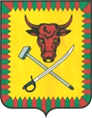 ПОСТАНОВЛЕНИЕАдминистрации муниципального района«Читинский район»от 5 июля 2017 года                                                                                     № 1436г. ЧитаО введении режима «Чрезвычайная ситуация по засухе»В соответствии с Протоколом Комиссии по предупреждению и ликвидации чрезвычайных ситуаций и обеспечению пожарной безопасности муниципального района «Читинский район» от 05.07.2017 года № 14 и со статьей 7 Устава муниципального района «Читинский район», и сложную ситуацию, вызванную аномально высокими дневными температурами воздуха (до + 35-37о С) и почвы (+ 62-63оС), отсутствием осадков более 1 месяца и неблагоприятным метеорологическим прогнозом на предстоящую декаду постановляю:1. Ввести на территории района с 05 июля 2017 года режим чрезвычайной ситуации по засухе.2. Назначить руководителем работ по ликвидации чрезвычайной ситуации Котова В.А - начальника Управления сельского хозяйства администрации муниципального района «Читинский район». 3. Создать оперативный штаб по ликвидации чрезвычайной ситуации в составе: руководитель штаба Х.А. Касимова - начальника планово-экономического отдела Управления сельского хозяйства администрации; Члены штаба: А.К. Коваленко - главный специалист отдела правовой и кадровой политики администрации;А.И Васильев ведущий специалист Управления сельского хозяйства администрации;Е.А. Дутова - главный специалист Управления сельского хозяйства администрации.4. Управлению сельского хозяйства района (Котову В.А.):провести комиссионное обследование территорий, пострадавших от засухи производителей сельскохозяйственной продукции. По итогам обследования, подготовить обращение в Правительство Забайкальского края о выделении материальной помощи пострадавшим от засухи сельхозпроизводителям района.5. Контроль за исполнением настоящего постановления оставляю за собой.Руководитель администрации                                                                А.А. ЭповИсп. и отп. А.К. КоваленкоТел. 32-36-70